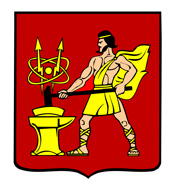 АДМИНИСТРАЦИЯ ГОРОДСКОГО ОКРУГА ЭЛЕКТРОСТАЛЬМОСКОВСКОЙ ОБЛАСТИПОСТАНОВЛЕНИЕ02.10.2019 № 691/10О приватизации посредством публичного предложения в электронной форме имущества, находящегося в собственности городского округа Электросталь Московской областиВ соответствии со ст. 217 Гражданского кодекса Российской Федерации, Федеральным законом от 06.10.2003 № 131-ФЗ «Об общих принципах организации местного самоуправления в Российской Федерации», Федеральным законом от 21.12.2001 № 178-ФЗ «О приватизации государственного и муниципального имущества»,   постановлением Правительства Российской Федерации от 27.08.2012 № 860 «Об организации и проведении продажи государственного или муниципального имущества в электронной форме», Соглашением   о взаимодействии при подготовке, организации и проведении торгов и иных конкурентных процедур между Комитетом по конкурентной политике Московской области, Государственным казенным учреждением Московской области «Региональный центр торгов» и Администрацией городского округа Электросталь Московской области от 29.06.2015 № 64-29-06/2015, Прогнозным планом приватизации муниципального имущества на 2019 год, утвержденным решением Совета депутатов городского округа Электросталь    Московской    области    от    20.02.2019    №   346/54 (в редакции решения от 25.09.2019      №  382/62),  протоколом   № ПЭ-ЭС/19-838 от 25.09.2019 Администрация городского округа Электросталь Московской области ПОСТАНОВЛЯЕТ:1. Приватизировать муниципальное имущество:  нежилое помещение (гаражный бокс), кадастровый номер 50:46:0000000:31935, 1 этаж, общей площадью 20,4 кв.м.,   расположенное по адресу: Московская область, г. Электросталь, ул. Горького, д. 3 путем продажи посредством публичного предложения в электронной форме  2. Установить начальную цену продажи имущества - нежилого помещения (гаражный бокс), кадастровый номер 50:46:0000000:31935, 1 этаж, общей площадью 20,4 кв.м.,   расположенного  по  адресу: Московская область, г. Электросталь, ул. Горького, д. 3 – 190 900 (сто девяносто тысяч девятьсот) рублей 00 копеек (с учетом НДС).3. Установить величину снижения цены первоначального предложения («шаг понижения») в фиксированной сумме, составляющей  2 (два) процента от начальной цены продажи имущества, для  нежилого помещения  (гаражный бокс), кадастровый номер 50:46:0000000:31935, 1 этаж, общей площадью 20,4 кв.м.,   расположенного по адресу: Московская область, г. Электросталь, ул. Горького, д. 3– в сумме  3 818 (три тысячи восемьсот восемнадцать) рублей 00 копеек.4. Установить «шаг аукциона» в фиксированной сумме, составляющей пятьдесят процентов  «шага понижения» для  нежилого помещения  (гаражный бокс), кадастровый номер 50:46:0000000:31935, 1 этаж, общей площадью 20,4 кв.м.,   расположенного по адресу: Московская область, г. Электросталь, ул. Горького, д. 3– в сумме  1 909 (одна тысяча девятьсот девять) рублей 00 копеек.5. Определить минимальную цену предложения (цена отсечения) в размере 50% от начальной цены продажи нежилого помещения (гаражный бокс), кадастровый номер 50:46:0000000:31935, 1 этаж, общей площадью 20,4 кв.м.,   расположенного по адресу: Московская область, г. Электросталь, ул. Горького, д. 3– в сумме  95 450 (девяносто пять тысяч четыреста пятьдесят) рублей 00 копеек.6. Определить задаток в размере 20 (двадцать) процентов от начальной цены продажи  нежилого помещения (гаражный бокс), кадастровый номер 50:46:0000000:31935, 1 этаж, общей  площадью  20,4 кв.м.,   расположенного  по  адресу:  Московская область, г.Электросталь, ул. Горького, д. 3 – 38 180 (тридцать восемь тысяч сто восемьдесят) рублей  00 копеек.7. В качестве органа, уполномоченного на осуществление функций по организации и проведению торгов по продаже имущества, указанного в п.1 настоящего постановления, определить Комитет по конкурентной политике Московской области.8. Установить существенные условия договора купли-продажи имущества, указанного в п.1 настоящего постановления:8.1. срок оплаты по итогам торгов – единовременное внесение всей суммы стоимости имущества в течение 10-ти календарных дней с даты подписания договора по реквизитам, указанным в договоре купли-продажи;8.2. срок передачи объекта – не позднее чем через 30 (тридцать) дней после дня полной оплаты стоимости имущества.9. Комитету имущественных отношений Администрации городского округа Электросталь Московской области (Головина Е.Ю.):9.1. подготовить необходимые материалы на имущество, указанное в п.1 настоящего постановления, внести данные в подсистему АРИП ЕАСУЗ МО и передать для проведения торгов в Комитет по конкурентной политике Московской области;9.2. опубликовать информационное сообщение о проведении продажи имущества, указанного в п.1. настоящего постановления, на официальном сайте городского округа Электросталь Московской области www.electrostal.ru не менее чем за 30 дней до проведения продажи имущества;9.3. обеспечить участие представителей Комитета имущественных отношений Администрации городского округа Электросталь Московской области  в работе комиссии по проведению торгов по продаже имущества, указанного в п.1. настоящего постановления;9.4. обеспечить заключение договоров купли-продажи имущества, указанного в п.1 настоящего постановления с победителем торгов (Покупателем) и совершить иные действия, связанные с переходом права собственности на него;9.5. осуществить в установленном порядке передачу имущества, указанного в п.1. настоящего постановления, победителю торгов (Покупателю) после его полной оплаты.10. Разместить  настоящее постановление о проведении торгов по продаже муниципального имущества на официальном сайте городского округа Электросталь Московской области в сети «Интернет» (www.electrostal.ru)11. Постановление Администрации городского округа Электросталь Московской области от 04.06.2019  № 381/6 «О проведение аукциона по продаже муниципального имущества, находящегося в собственности городского округа Электросталь Московской области» признать утратившим силу.12. Контроль за исполнением настоящего постановления оставляю за собой.Глава городского округа								В.Я. Пекарев